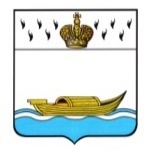 АДМИНИСТРАЦИЯВышневолоцкого городского округаПостановлениеот 29.10.2020                                                                                             № 402                     г. Вышний ВолочекОб утверждении документации по планировке территории муниципального образования Вышневолоцкий городской округТверской области В соответствии с Федеральным законом от 06.10.2003 № 131-ФЗ «Об общих принципах организации местного самоуправления в Российской Федерации», ст. 45, 46 Градостроительного кодекса Российской Федерации, Администрация Вышневолоцкого городского округа постановляет:1. Утвердить «Проект межевания территории для размещения объекта «Многоквартирный жилой дом» по адресу: Тверская область, Вышневолоцкий городской округ, город Вышний Волочек, в 14 м на северо-восток от дома №3 по наб. Олега Матвеева».    	2. Настоящее постановление подлежит официальному опубликованию в газете «Вышневолоцкая правда» и размещению на официальном сайте муниципального образования Вышневолоцкий городской округ Тверской области в информационно-телекоммуникационной сети Интернет.Глава Вышневолоцкого городского округа                                    Н.П. Рощина